THE HEALING FESTIVAL Tuning:  Two steps down: C F Bb  Eb G  C 

This song is based on one, repeated riff: ---------------3--3-----3—-3--| 
---------------3--3-----3--3--|
---1-2-3--0----0--0-----0--0-•|
-----------------------------•|
------------------------------|
---------------3--3-----3--3--|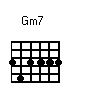 G(no3rd) 
Black tan brown and white Repeat the order of nature And we've tried all the lovely little steps That hope to turn the eyes and footsteps of you Friend to lend for once Behold that healing festival Complete for an instant 
                                    Gm7  
The dance figure pure constellation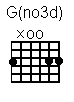 